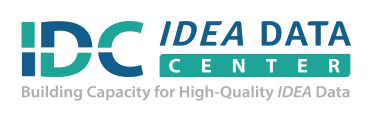 Date and TimeSuccess Gaps MeetingTeam Member Agenda 2–4Meeting Objectives:Team members will have an understanding of the identified success gap [name of school or district] is addressing.Team members will identify root causes for the success gap by discussing and completing the rubric.https://ideadata.org/toolkits/#resources01TimeActivity0 – :10 minutesWelcome and IntroductionsAll team members introduce themselves:10 – :20 Quick Review of Last MeetingReview last meeting activities and ask for team feedback or commentData that show the success gap:20 – 1:05Rubric: Data-based Decision MakingSmall group consensus building for this section of the rubricLarge group consensus buildingFurther information to gather prior to next meeting1:05 – 1:50Rubric: Cultural ResponsivenessSmall group consensus building for this section of the rubricLarge group consensus buildingFurther information to gather prior to next meeting1:50 – 2:00Next Steps and AssignmentsNext meetings (identify time, day, etc. for scheduled meetings)Assignment:Selected sections of the rubric: [1-Data-based Decision Making, 2- Cultural Responsiveness, 3-Core Instructional Program, 4-Assessment-Universal Screening and Progress Monitoring, 5- Interventions and Supports]Meeting summary 